On the morning of 20 February, a remarkable ceremony of TBM launching has been held in Tel Aviv district in Israel. More than 300 guests, including Israel Minister of transport, Chinese ambassador witnessed CREG’s success and shared the glorious moment. 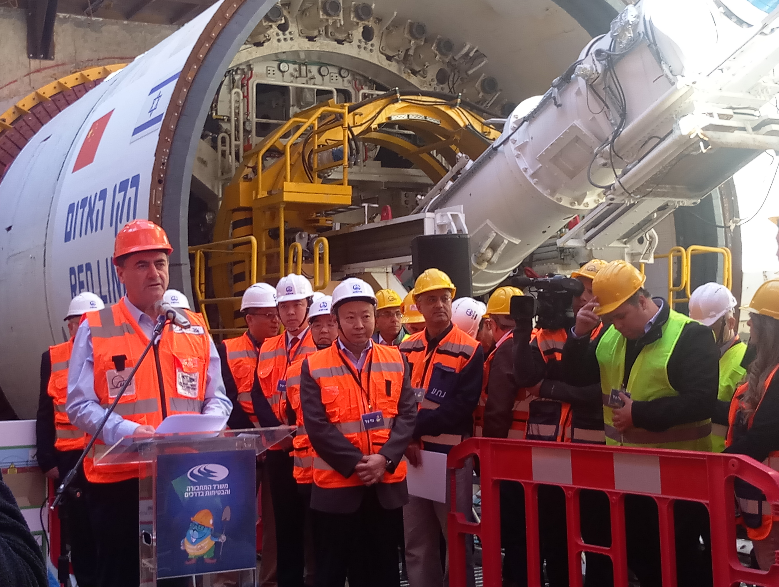 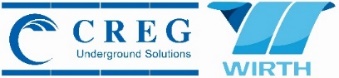 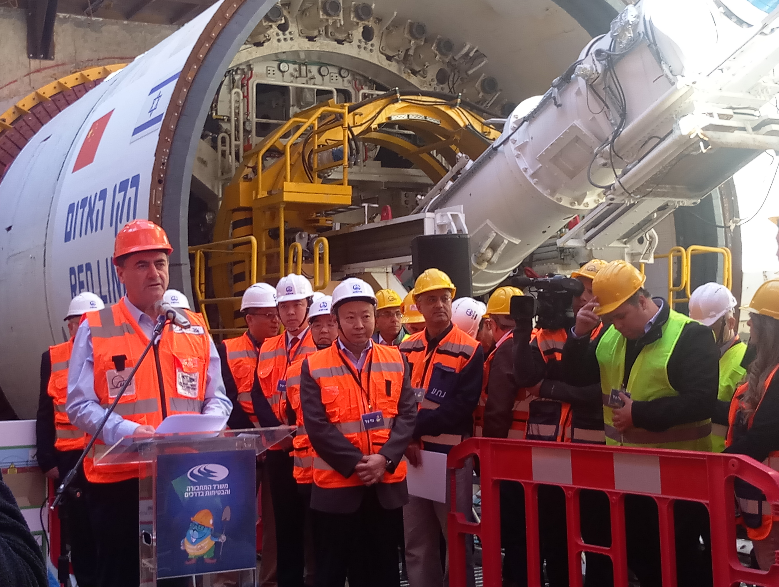 Tel Aviv is the second biggest city in Israel, with a large population. To reduce traffic congestion, Israel government decided to construct seven light rail lines. Red line is one of the seven lines with a total length 23km and consisting of TBM section, traditional excavating section and 23 stations. CREG signed up a contract to supply 6 EPB TBMs for red line west machining section.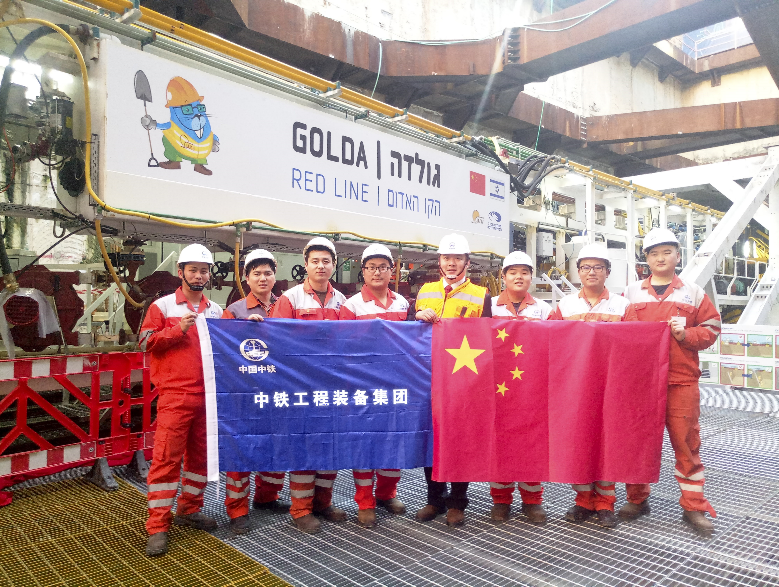 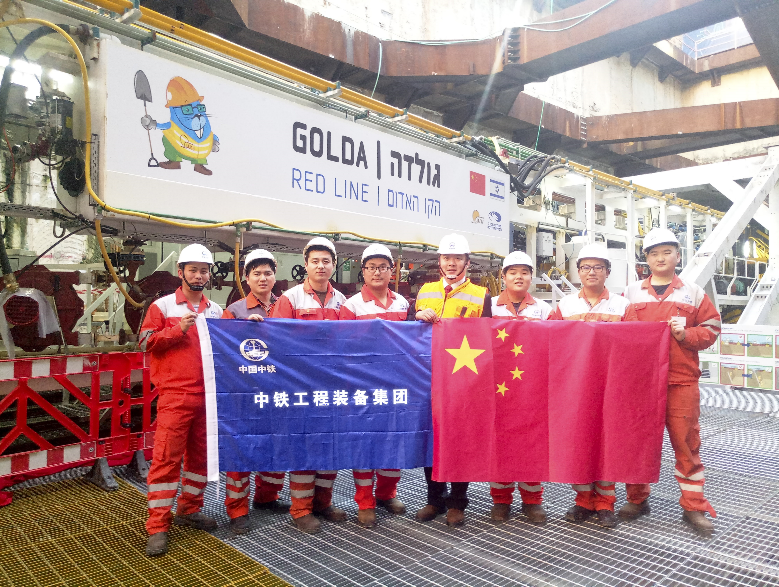 CREG ‘‘Golda’’ TBM is 105m long with diameter 7.53m. This machine has been manufactured according to the local construction standards to strictly satisfy high level QSHE requirements. TBM was launched at Galei Gil shaft and will be received at Ben Gurion station, thereinto passing through Aylon River, highway and five important landmarks. Tunnel was mainly built in soft ground condition. The revealed geology are clay and sand. The main concern is boring beneath riverbed. The overburden is less than 4m, in addition two concrete piles foundation with one meter diameter penetrated through the riverbed will be an obstacle while tunneling. So how to limit the settlement and crush concrete piles will be the crucial challenges.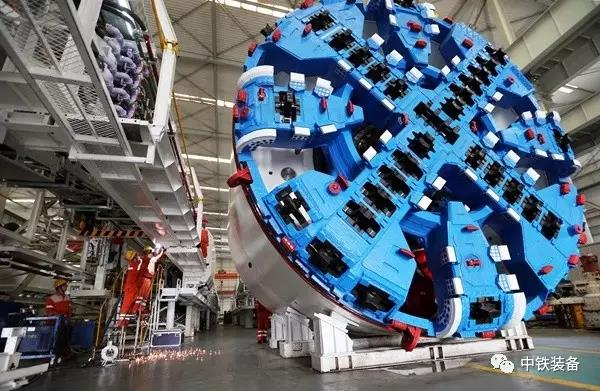 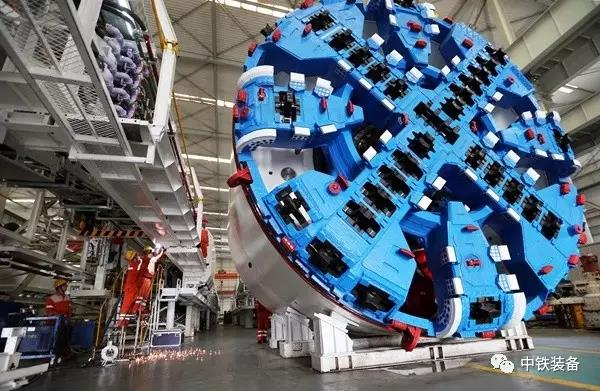 The TBM main characters are as follows:Boring diameter: 7530 mmTotal length: 105 mTotal weight: 780 tonTotal drive power: 1600 kwTotal installed power: 2673 kwMax. advance speed: 80 mm/minThrust force: 55750 kNBreakout torque: 14000 kN∙mRotation speed: 0 to 3 rpmMax. working pressure: 5 barMin. horizontal radius: 200 mMax. climbing slope: 5%